ASSESSMENT BOOKLETState Lady Stradbroke Cup 2019‘Around the Campfire’Patrol name: 			 Unit: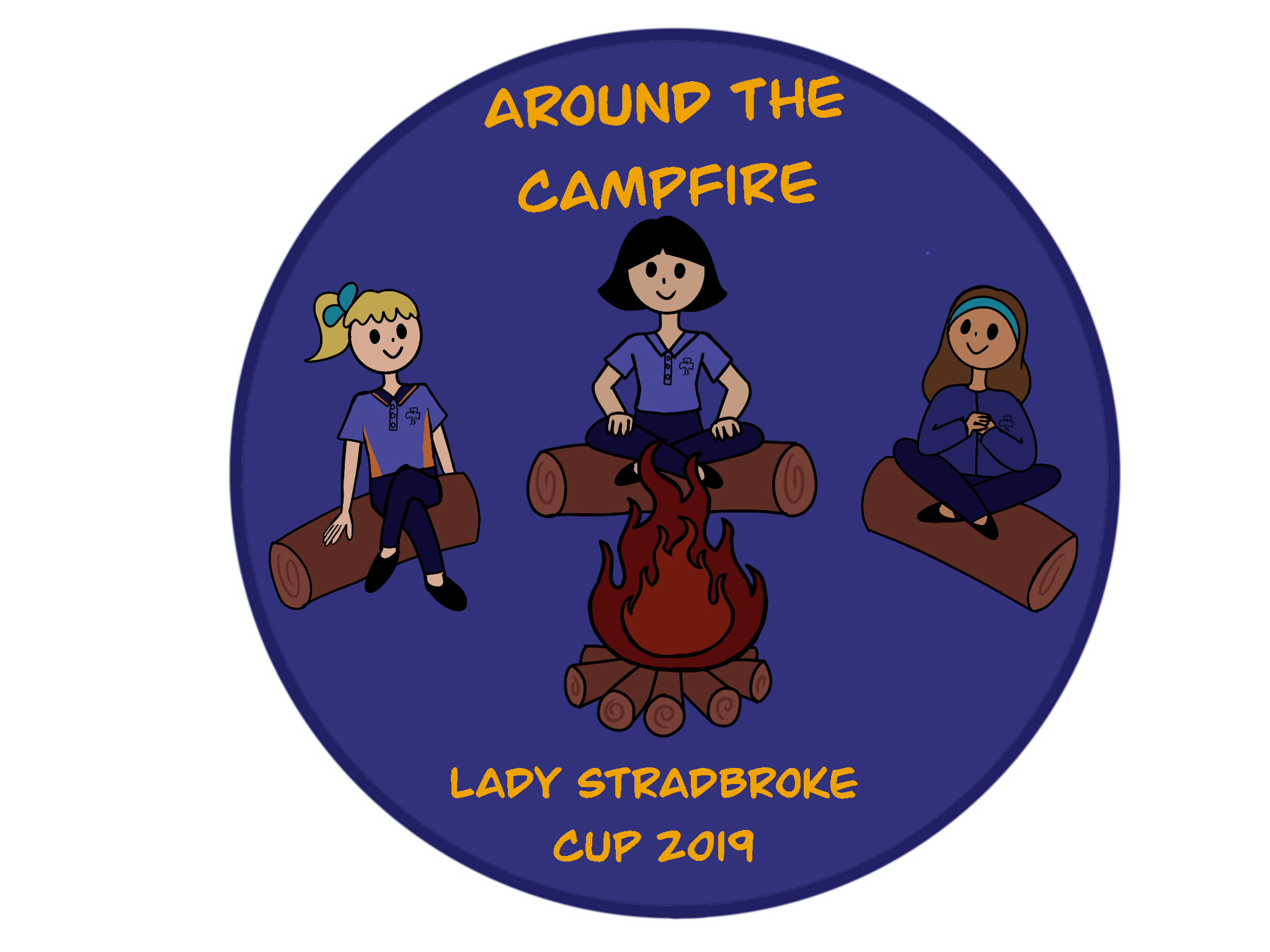 Site number: 				
Stradbroke section:Congratulations! Your total score is:Pennant awarded:First Aid and SafetyPlease note: Items need to be brought to assessment to be counted towards scoresCampsite Layout and SetupSite Hygiene & Food Storage 
Please notify committee immediately if there is limited ice/too much water in the esky so we can top it up – safety is our priority!GadgetsPatrols receive one star for every correct element.Grand total  	/25Saturday DinnerSunday BreakfastTOTAL POINTSTOTAL POINTSTOTAL POINTSCriteriaPoints gainedPossible pointsForms10First Aid and Safety25Campsite Layout and Setup30Site Hygiene and Safety30Gadgets25Saturday Dinner60Sunday Breakfast45Total225Bonus points for camp spirit/embracing the theme (committee decision)+5FormsFormsFormsIndividual applications (all by due date)3Patrol registration and equipment forms
(2 points per form by due date)4Health forms(in on arrival without being chased)3Total:                   /10                   /10First aid kitIf no first aid kit or contents - score = 0Limited first aid items provided loose/dirty to assessorsFirst aid kit is not in a suitable container.First aid kit contents are dirty or damaged.First aid kit is unhygienic.First aid contents are inadequate – not enough and/or may contain paracetamol or lotions.First aid kit in waterproof OR labelled container. First aid kit contains some of the following items.Notepad & pencilGauze padBandaidsGlovesSaltTriangular & minimum 2 roller bandages NO: paracetamol or lotionsFirst aid kit in waterproof & clearly labelled container. First aid kit contains most of the following items.Notepad & pencilGauze padBandaidsGlovesSaltTriangular & minimum 2 roller bandagesNO: paracetamol or lotionsFirst aid kit in waterproof & clearly labelled container. First aid kit contains: Notepad & pencilGauze padBandaidsGlovesSaltTriangular & minimum 2  roller bandagesNO: paracetamol or lotionsTissues are available First aid questions1/5 first aid questions answered correctly.2/5 first aid questions answered correctly.3/5 first aid questions answered correctly.Demonstrated knowledge of how to administer simple first aid by answering 4/5 first aid questions correctly.5/5 correct but not all team members contributing.Demonstrated knowledge of how administer simple first aid by answering 5 first aid questions correctly with input from all patrol members.Personal health & safety gearLess than half of the patrol members have a mostly full drink bottle.Some members have  a raincoat or something to be used as a raincoatMore than half but not all patrol members have a mostly full drink bottle.Most patrol members have at least a raincoat, sun hat and sun screen.Each member of the patrol has a drink bottle with at least 600ml of water or cordial inside.All patrol members have at least a raincoat and sun hat.Most items are brought to assessment on time without reminders from assessor to get them. Each member of the patrol has a drink bottle with at least 600ml of water or cordial inside. All members of the patrol are prepared for hot/cold weather:broad brim sunhatbeaniesuitable waterproof raincoat (hip length or longer) with a hood or suitable rain hatspare set of closed toe shoesMost items are brought to assessment on time without reminders from assessor to get them.All patrol members have at least one pair of sturdy shoes (boots or sneakers – not gumboots, slip ons, Vans or volley style)Each member of the patrol has a drink bottle with at least 600ml of water or cordial inside. All members of the patrol are prepared for hot/cold weather:broad brim sunhatbeaniesuitable waterproof raincoat (hip length or longer) with a hood or suitable rain hatspare set of closed toe shoesAll items are brought to assessment on time with no reminders from assessors. All patrol members have at least one pair of study shoes (boots or sneakers – not gumboots, slip ons, Vans or volley style)First Aid & Safety cont.Personal first aid kitLimited personal first aid items or some patrol members do not have a personal first aid kitMost patrol members have the following:sunscreeninsect repellentand may have other itemsAll members have:sunscreeninsect repellentand some of the other itemsEach member has a personal first aid kit including:sunscreeninsect repellenttissuesband aidslip balmpads/tamponsAny other items as needed (use to be explained by girls)Each member has a personal first aid kit including:sunscreeninsect repellenttissuesband aidslip balmpads/tamponsAny other items as needed (use to be explained by girls)All personal first aid kits are in a clearly labelled, waterproof containerGas quizLess than 4 questions correct4 questions correct5 questions correct7 questions correct10 questions correctLayout of CampsiteUnsafe Walkways -Existing hazards (eg. Tree stump) in walkways No practical layoutSet-up causes additional hazards (eg. Dilly bag line in obvious walk way)Unsafe Walkways -Tents are just far enough apart so that girls are likely to walk between tents and guy ropes will cause a hazard.Potential hazards are present Safe walkways (eg. not impeded by guy ropes)Existing hazards avoidedSafe set-up, but minimal practical and logical set-up.(eg. Dilly bag line behind sleeping tent, no clear walk way to water source)Safe walkwaysAny existing hazards factored into campsite layout.Some evidence of consideration of location of items within layout.Safe walkways Any existing hazards factored into campsite layout location – water source, sleeping tent, kitchen tent, grease trap, dilly bag storage, tea towel line, fire, etcComfort – practical and layout makes sense including consideration of Safety measures such as marked guys or pegs are used (or guys are made with reflective material).Fire 
setupNote: for safety reasons please advise committee member at conclusion of assessment if patrol has scored two or lessNo fire drum usedNo cleared area around fire (including above fire)No fire bucketsNo hessianEvidence of fire already being lit.Fire drum not lifted off the ground  (stand required)Fire not laid or unsafely laid (eg. sticks outside of drum) for dinnerFire buckets present but not set-up Positioning set-up with less than 3m clearanceNo hessian presentFire laid for dinner in half drum and coveredGround around fire cleared 2 x Fire buckets in appropriate location – but not filled with water and hessian in or near bucket (ie. Looks as though waiting to be filled).Safe positioning of fire adequate distance (at least 3m) from tents and other hazards including overhanging trees.Fire laid in a recognisable structure in half drum and covered Ground around fire cleared. 2 x Fire buckets in appropriate location with hessian on ground not in bucket, but bucket filled with water Safe positioning of fire adequate distance (at least 3m) from tents and others hazards including overhanging trees.Fire laid with appropriately sized wood.Fire laid carefully ready to be lit easily – sensible design and size of cooking fire, left covered.Ground around fire cleared. 2 or more fire buckets filled with water in appropriate location with hessian in the bucket Safe positioning of fire adequate distance (at least 3m) from tents and others hazards including overhanging treesFire laid with appropriately sized woodWoodpileWoodpile is too close to fire drumNo woodpile evidentWoodpile uncovered, and not raisedWoodpile not easily accessible, but is outside 3m boundary.Woodpile is raised  and covered if appropriate Safe location of woodpile, but not practical (eg. Behind kitchen shelter)Loosely graded woodpile present.Woodpile is raised and covered if appropriate Safe location of woodpile, but not practical Graded woodpile - Inappropriate amount of wood (too much or not enough to maintain fire for duration of 1 meal)Woodpile is raised (covered if app.) Woodpile in well thought out location – outside 3m boundary, not in walkway, easily accessible while preparing mealGraded (wood of different thicknesses easily available) and enough wood to maintain fire for mealCampsite layout & setup cont.Kitchen Shelter/tentUnstable kitchen shelterNo guy ropes fastenedNot pegged outNot all guy ropes are pegged outGuy ropes pegged out but visibly looseNo organisation in kitchen areaStable shelterSome guy ropes are loosePegs not in at correct angleSome consideration of layout/organisation of kitchen facilitiesStable shelter correctly pitchedGuy ropes are fastened securelyPegs in properlySome consideration of layout/organisation of kitchen facilities Recognisable knots used on guy ropesStable shelter correctly pitched Guy ropes are fastened securely at correct anglesPegs in properlyPractical layout and organisation of kitchen facilitiesRound turn & two half hitches used on guys where appropriateKitchen shelter is pitched and food stored with consideration to afternoon sun directionSleeping TentNo guy ropes fastenedNot pegged out Food items can be seen within tentMost gear touching sides of tentGuy ropes pegged out but visibly looseLolly wrappers in tentOther rubbish left within tent1-2 items of gear touching the edge of tents Fly touching tentAll guy ropes are pegged out but some may be loosePegs not in at correct angleNo evidence of food items within tentsNo gear touching edge of tentsTent is stable and fly not touching tentGuy ropes are fastened securelyPegs in properlyNo evidence of food items within tentsNo gear touching edge of tentsPitched correctly and fly not touching tentRecognisable knots used on guy ropesTent is stableGuy ropes are fastened securely at correct anglesPegs in properlyNo evidence of food items within tentsNo gear touching edge of tentsPitched correctly and fly not touching tentRound turn & two half hitches used on guys and/or round turn and clip used correctlyTent is stable and looks weather proofNeat & tidy insideBedrolls & gearBedrolls not made. Some gear in bags, other gear spread all over tentBedrolls attempted, but will fall apart if moved Most gear is in bags - some items or plastic bags are looseBedrolls attempted, but not waterproof (not fully sealed)Personal gear is tidy and packed away sensibly (may have some commonly used items neatly placed on top of the bag)Wet gear stored separately in a plastic bag.Bedrolls are done and appear to be waterproofPersonal gear is packed away neatly and stored in a bag (any wet gear is stored separately in a plastic bag). Most knots are recognisableBedrolls are done and appear to be waterproofPersonal gear is packed away in bags, and organised in a practical manner (not all in a big pile, but each persons with some space to access) Knots are recognisable and appropriateSite tidinessNo obvious storage systemLitter/food scraps left on site.Items left in unsafe placesSame tub used for hand and dishwashingEquipment boxes present but not being used.Some litter on site.Tables have random items left on them.Equipment boxes are being used but items are left out or stored in the wrong box.No litter on siteTables have been wiped but are still unclean.Equipment is mostly stored in the correct place.No litter on site and site is mostly tidy.Table & equipment are clean Equipment boxes are sealed and all things are put away in a logical place.No litter and site is tidy Tables & equipment are clean and uncluttered.
Rubbish & RecyclingRubbish is mixed and in only a plastic bag.Rubbish bin lid is not secure.No recycling sorted.Rubbish lid is not secure.Rubbish is sortedRecycling is loose.Rubbish is secure and sorted.Recycling collected appropriately Bin not in an appropriate placeRubbish is secure and sorted. Recyclables are being washed and collected Rubbish disposal - bin is away from food 
storage and is rodent/animal proof. Grease trapNo grease trap in evidence Food scraps have been left around.Grease trap present but is not being used.Grease trap does not have a lid. Grease trap is in an inappropriate placeGrease trap has been left uncovered (or lid is inadequate).Appropriate location but no attempt made to describe locationGrease trap is being used appropriately.Appropriate location, but not described adequately for assessor.Grease-trap is being used appropriately.Location is clearly described on patrol
noticeboard.Grease trap is labelled with patrol nameHand washingNo evidence of hand washing available.Hand washing provided but water has not been changed.No soap available.Hand washing is in an unsuitable locationHand washing is available, with soap in an adequate container. Hand washing facilities are clean and hygienic (no dirty soap) Hand washing is provided in a suitable location.Stable hand-washing facilities easily accessible - anything that works e.g. stable tripod, hanging 'drip' bottle.Separate to dishwashing tub.Includes soap and a towel.General food storageNo evidence of animal safe food storage system.Food is stored in open boxes.Food is not animal safe.No clear organisation of food items.Food boxes are being used and have lids on. Food is being stored separately from non-food.Food box lids are secure.Food is being stored separately from non-food.Some evidence of organisation in boxes.Secure food boxes used to keep non refrigerated items waterproof and safe from animals.Food is being stored separately from non-food.Food is sorted in an organised way. Fruit and vegetables are stored appropriately (sealed box, esky or hanging storage).Cold food storageInsufficient cold storage.Cold food not stored in esky.Minimal ice use or ice mostly melted.Inadequate ice use.Water in food.Water from melted ice is discoloured.Loose bacon/ other items floating in esky.Some ice used but more is needed Some water in esky.Food in esky is sealed and/or in containers.Dairy, meat and refrigerated products are stored in cold box/esky with loose ice only. Minimal water in esky.Food in esky is sealed and/or in containers.Dairy, meat and refrigerated products are stored in cold box/esky with ice and ice bricks properly set-up. Minimal water in esky. Sufficient ice used to last the whole camp. Food in esky is appropriately sealed and/or in containers. FlagpoleYes/NoFlagpole is in an appropriate location.Flag appropriate in size.Flagpole uses guy ropes placed one-third from the bottom of the flagpole.Flag follows theme and features patrol name. Flagpole includes correct knots and the halyards are used correctly.Total/5Noticeboard constructionYes/NoNoticeboard is in a prominent and accessible location.Noticeboard has appropriately themed decorations.All items on the noticeboard are securely attached.Noticeboard show quality gadget construction.Noticeboard is waterproof.Total/5Noticeboard contentsYes/NoNoticeboard includes menu.Noticeboard includes gadget list.Noticeboard contents shows elements of the camp theme and/or Patrol name.Noticeboard includes program.Noticeboard includes Patrol and Unit name.Total/5Simple gadget (not noticeboard or flagpole)Yes/NoGadget has a purpose.Gadget does what it is designed to do.Gadget contains at least two correct knots or lashings.Gadget construction is neat.Gadget is stable.Total/5Complex gadget (not noticeboard or flagpole)Yes/NoGadget has a purpose.Gadget does what it is designed to do.Gadget contains at least four correct knots or lashings.Gadget construction is neat.Gadget is stable.Total/5HospitalityAssessor had to go looking for her meal.
No hand washing offered.Assessor introduced herself to patrol.
Hand washing was offered.Assessor was invited to the meal.
She was welcomed to the campsite.
She was offered hand washingAssessor was invited to the meal and her dillybag collected.
She was welcomed to the campsite.
She was offered hand washingAssessor was invited to the meal and her dillybag collected.
She was welcomed to the campsite.
She was offered hand washing in warm water.Table* setting and serving

*“Table” may be a table with chairs, a tarp on the ground or a circle of situpons.Eating place chosen.
No grace.
Some hygiene practices being used.
Food is provided.Table is set.
Grace is chosen by one person.
Some hygiene practices are being used.
Food is served haphazardly without thought.Table is set before the meal with a table centrepiece.
Grace is chosen by patrol and lead by one person.
Good hygiene practices being used.Food is served with some thought.Table is set before the meal with a table centrepiece.
Grace is chosen by patrol and lead by one person.
Good hygiene practices being used.
Food is served using appropriate utensils.Table is set before the meal with a table centrepiece which fits the theme.
Grace is chosen and everyone joins in.
Good hygiene practices are being used.
Food is served using appropriate utensils.Main mealLittle attention paid to main meal criteria (as listed in ***) eg. missing more than two elements.Most main meal criteria is met (as listed in ***) eg. missing one or two elements.Includes meat, chicken, canned fish or vegetarian option.
Potato, rice, pasta or bread.
3 or more cooked vegetables, or 1 cooked vegetable and at least 4 salad vegetables.All main meal criteria is met (as listed in ***)
Some attention is paid to presentation.
All condiments etc, are available.All main meal criteria is met (as listed in ***)
Attention is paid to presentation.
All condiments etc, are on the table.Quality and taste of the main mealMeal is served.
Go home hungry.
Need Leader QM to back-up.Meal is edible.
Meal is served cold.
Small serving sizes.Meal is edible and tastes good.
Meal is served warm.
Adequate serving sizes.Meal looks and tastes good.
Meal is served hot. 
Adequate serving sizes.Meal and presentation are Masterchef quality.
Meal is served hot.
Generous serving sizes.Saturday Dinner cont.Dessert and drinksCold dessert provided.
No drinks provided.Hot cooked dessert (not tinned)
Hot or cold drink options available but not offered to assessor.Hot cooked dessert (not tinned) with sauce, custard or cream.
Hot and cold drink options offered.Hot cooked dessert (not tinned) with sauce, custard or cream.
Some elements made from scratch.
Hot and cold drink options offered to assessor without prompting.Hot cooked dessert (not tinned) with sauce, custard or cream.
All elements made from scratch. (no tins or packets)
Hot and cold drink options offered to assessor without prompting.Quality and taste of dessert/ drinksDessert is served.
Go home hungry.
Need Leader QM to back-up.Dessert is edible.
Meal is served cold.
Small serving sizes.Dessert is edible and tastes good.
Meal is served warm.
Adequate serving sizes.Dessert looks and tastes good.
Meal is served hot. 
Adequate serving sizes.Dessert and presentation are Masterchef quality.
Meal is served hot.
Generous serving sizes.Timing and challengePeople did not eat together.
Long wait between main meal and dessert.
Meal was very easyDessert cooked after main course eaten.
Meal was easy.All elements were ready at the appropriate time.
Everyone ate together.
Meal was achievable.All elements were ready at the appropriate time.
Everyone ate together.
Meal was somewhat challenging to cook.All elements were ready at the appropriate time.
Everyone ate together.
Meal was very challenging to cook with lots of different elements or techniques.Fire safety
For safety reasons, if the requirements in * and ** aren’t met, please support the patrol in making their campfire safe. As soon as practical alert a committee member.Fire is often left unattended.
Fire buckets are not filled.
Hair is not tied back.
Utensils lefts lying on ground.Fire is occasionally left unattended.
Someone is playing with the fire.Fire safety is used. eg. Hair tied back, fire buckets filled, fire not left unattended.Sometimes pot lids or utensils are left lying on the ground.
Potholders used.Fire safety is used. eg. Hair tied back, fire buckets filled, fire not left unattended.
No pot lids or utensils are left lying on the ground.Potholders used.Fire safety is used. eg. Hair tied back, fire buckets filled, fire not left unattended.
No pot lids or utensils are left lying on the ground.Potholders used.
Communication and forward planning is evident.Fire cooking
For safety reasons, if the requirements in * and ** aren’t met, please support the patrol in making their campfire safe. Then alert a committee member.Fire didn’t light.
Items very burnt or completely undercooked/ general inedibility. 
Refer to Leaders QM.Fire runs out before meal is properly cooked.
Heat not managed, items partially burnt or undercooked.Fire used to cook all hot elements adequately.
Heat is managed.
Fire just lasts the distance.Fire used to cook all hot elements adequately.
Sufficient firewood is used to ensure the fire keeps going for the duration of the cooking.
Heat managed well.Fire is used effectively to cook the meal. Fire construction and use of layout is used effectively to manage heat.Saturday dinner cont.Clean-upClean-up done by one person.
Most dishes washed.
Dishes washed in cold water.
Assessor had to go looking for her dillybag.
Some things packed away.
Not ready for evening activities.Clean-up done by some people.
Dishes washed and dried.
Warm water used.
Most assessor dishes returned.
Kitchen shelter left somewhat tidy, most things packed away.
Needed support to be packed up in time for evening activities.Clean-up done, jobs shared.
Dishes washed and dried in hot water.
Assessor dishes returned.
Kitchen shelter left tidy and everything packed away in time for evening activities.Clean-up done, jobs shared.
Dishes washed and dried in clean, hot water.
Assessor dishes returned promptly. Kitchen shelter left tidy and everything packed away in time for evening activities.Clean-up done willingly and quickly, everyone involved.
Dishes well scraped or rinsed.
All dishes washed in clean, hot water and dried.
Assessor dishes returned promptly.
Water refreshed through grease-trap if necessary.
Kitchen shelter left tidy and everything packed away in time for evening activities.Teamwork Patrol obviously not getting along or co-operating with each other.Patrol attempted to work together.
Jobs were not shared fairly amongst the patrol.
Some patrol members were not contributing fairly.Patrol worked well together, before, during and after the meal.
Jobs were shared fairly amongst patrol.Patrol worked well together, before, during and after the meal.
Jobs were shared fairly amongst patrol.
Patrol members all displayed initiative.
Patrol respects each other and the patrol leader demonstrates leadership.Patrol worked well together, before, during and after the meal.
Tasks were negotiated fairly.
Patrol members enthusiastically worked to get things done.
Patrol members all displayed initiative.
Patrol respects each other and the patrol leader demonstrates leadership.
Respect was shown to each other and the assessor.AtmosphereCampsite was uncomfortable.
Patrol members are not communicating with each other.Campsite is somewhat awkward. Patrol members are not communicating with each other.Campsite has a good vibe and patrol members are interacting well with each other.Campsite has a good vibe and patrol members are interacting well with each other and the assessor.
Dinner conversation is appropriate.Campsite has a good vibe and patrol members are interacting and communicating well with each other and the assessor.
Dinner conversation is natural and everyone is involved.HospitalityAssessor had to go looking for her meal.
No hand washing offered.Assessor introduced herself to patrol.
Hand washing was offered.Assessor was invited to the meal.
She was welcomed to the campsite.
She was offered hand washingAssessor was invited to the meal and her dillybag collected.
She was welcomed to the campsite.
She was offered hand washingAssessor was invited to the meal and her dillybag collected.
She was welcomed to the campsite.
She was offered hand washing in warm water.Table* setting and serving

*“Table” may be a table with chairs, a tarp on the ground or a circle of situpons.Eating place chosen.
No grace.
Some hygiene practices being used.
Food is provided.Table is set.
Grace is chosen by one person.
Some hygiene practices are being used.
Food is served haphazardly without thought.Table is set before the meal with a table centrepiece.
Grace is chosen by patrol and lead by one person.
Good hygiene practices being used.Food is served with some thought.Table is set before the meal with a table centrepiece.
Grace is chosen by patrol and lead by one person.
Good hygiene practices being used.
Food is served using appropriate utensils.Table is set before the meal with a table centrepiece which fits the theme.
Grace is chosen and everyone joins in.
Good hygiene practices are being used.
Food is served using appropriate utensils.Breakfast criteriaLittle attention paid to breakfast criteria (as listed in ***) eg. missing more than two elements.Most breakfast criteria is met (as listed in ***) eg. missing one or two elements.Criteria for meal is met: Cereal & Toastor Toast & fruitHot breakfast of own choice. Hot and/or cold drink All breakfast criteria is met (as listed in ***)
Some attention is paid to presentation.
All condiments etc, are available.All breakfast criteria is met (as listed in ***)
Attention is paid to presentation.
All condiments etc, are on the table.Quality and taste of breakfastMeal is served.
Go home hungry.
Need Leader QM to back-up.Meal is edible.
Meal is served cold.
Small serving sizes.Meal is edible and tastes good.
Meal is served warm.
Adequate serving sizes.Meal looks and tastes good.
Meal is served hot. 
Adequate serving sizes.Meal and presentation are Masterchef quality.
Meal is served hot.
Generous serving sizes.Timing and challengeHot component was not prepared before the meal (cold eaten first and had to wait).People did not eat together.Meal was very easy to prepare.Long wait between elements of breakfast.
Mostly people ate together.Meal was easy to prepare.All elements were ready at the appropriate time.
Everyone ate together.
Meal was achievable.All elements were ready at the appropriate time.
Everyone ate together.
Meal was somewhat challenging to cook.All elements were ready at the appropriate time.
Everyone ate together.
Meal was very challenging to cook with lots of different elements or techniques.Gas Cooking & Safety

For safety reasons, if the requirements in * and ** aren’t met, please support the patrol in making their campfire safe. As soon as practical alert a committee member.Gas stove is often left unattended.
Hair is not tied back.
Utensils lefts lying on ground.Gas stove didn’t light.
Items very burnt or completely undercooked/ general inedibility. 
Refer to Leaders QM.Gas stove is occasionally left unattended.
Someone is playing with the gas stove.Gas stove runs out before meal is properly cooked.
Heat not managed, items partially burnt or undercooked.Gas stove not left unattended.Gas safety is used. Hair is tied back and no dangling clothing nearby.Gas stove used to cook all hot elements adequately.
Heat is managed.
Potholders used.Gas stove is positioned in a safe location.Gas stove not left unattended.Gas stove safety is used. Hair is tied back and no dangling clothing nearby.Gas stove used to cook all hot elements adequately.
Heat managed well. Potholders used.
sometimes pot lids or utensils are left lying on the ground.Gas stove is positioned in a safe location.Gas stove not left unattended. Gas stove safety is used. 
Hair is tied back and no dangling clothing nearby.Gas stove is used effectively to cook the meal.
Potholders used.Communication and forward planning is evident. (eg. knowing where you’re putting hot pans) no pot lids or utensils are left lying on the ground.Gas stove is positioned in a safe location.Clean-upClean-up done by one person.
Not all dishes washed.
Dishes washed in cold water.
Assessor had to go looking for her dillybag.
Some things packed away.Clean-up done by some people.
Dishes washed and dried.
Warm water used.
Most assessor dishes returned.
Kitchen shelter left somewhat tidy, most things packed away.
Needed support to be packed up in a timely fashion.Clean-up done, jobs shared.
Dishes washed and dried in hot water.
Assessor dishes returned.
Kitchen shelter left tidy and everything packed away.Clean-up done, jobs shared.
Dishes washed and dried in clean, hot water.
Assessor dishes returned promptly. Kitchen shelter left tidy and everything packed away.Clean-up done willingly and quickly, everyone involved.
Dishes well scraped or rinsed.
All dishes washed in clean, hot water and dried.
Assessor dishes returned promptly.
Water refreshed through grease-trap if necessary.
Kitchen shelter left tidy and everything packed away.Teamwork Patrol obviously not getting along or co-operating with each other.Patrol attempted to work together.
Jobs were not shared fairly amongst the patrol.
Some patrol members were not contributing fairly.Patrol worked well together, before, during and after the meal.
Jobs were shared fairly amongst patrol.Patrol worked well together, before, during and after the meal.
Jobs were shared fairly amongst patrol.
Patrol members all displayed initiative.
Patrol respects each other and the patrol leader demonstrates leadership.Patrol worked well together, before, during and after the meal.
Tasks were negotiated fairly.
Patrol members enthusiastically worked to get things done.
Patrol members all displayed initiative.
Patrol respects each other and the patrol leader demonstrates leadership.
Respect was shown to each other and the assessor.AtmosphereCampsite was uncomfortable.
Patrol members are not communicating with each other.Campsite is somewhat awkward. Patrol members are not communicating with each other.Campsite has a good vibe and patrol members are interacting well with each other.Campsite has a good vibe and patrol members are interacting well with each other and the assessor.
Conversation is appropriate.Campsite has a good vibe and patrol members are interacting and communicating well with each other and the assessor.
Conversation is natural and everyone is involved.